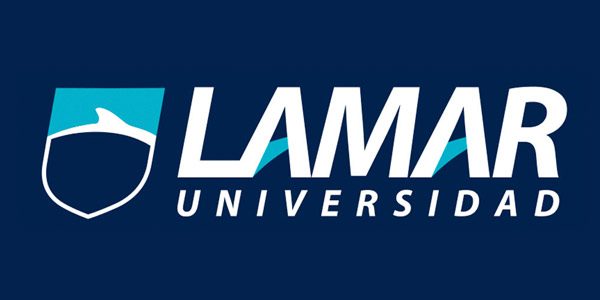 Juan Manuel Barba RamírezUNIVERSIDAD LAMARMEDICINA BASADA EN EVIDENCIASDR. JORGE SAHAGÚN  ACTIVIDAD 5ACTIVIDAD INTEGRADORA "MEDICINA BASADA EN EVIDENCIAS PARTE I"Bibliografía: http://www.scielosp.org/pdf/spm/v43n2/a09v43n2.pdf  http://www.redalyc.org/pdf/3313/331327989005.pdf http://www.scielosp.org/scielo.php?script=sci_arttext&pid=S003636342001000200009 Cohorte  Casos y controles Dicotómicos Definición  se recluta a un grupo de individuos, ninguno de los cuales manifiesta en ese momento el evento de estudio, pero todos los integrantes están en riesgo de padecer o presentar dicho evento se identifica un grupo de sujetos con cierto tipo de desenlace o enfermedad y otro grupo control sin el desenlace o evento y después se evalúa en forma retrospectiva en el tiempo a fin de encontrar si fueron sometidos a una exposición o al factor de riesgo asociado con la enfermedad en estudio o desenlace La validez se evalúa comparando los resultados de la prueba con los de un patrón de referencia (goldstandard), que identifica el diagnóstico verdadero. Uso No en enfermedades muy rara por necesidad de una población más extensa.  Enfermedades infrecuentes Se toman en cuenta: sensibilidad, especificidad, valores predictivos positivo y negativo Clasificación  Prospectivos y retrospectivos  Observacional retrospectivo  Estudio descriptivo, observacional, comparativo Sesgos son menos susceptibles de sesgos de selección Sesgos de selección, sesgo de memoria Sesgo de ocnfirmación diagnóstica, de interpretación de pruebas, ausencia de gold estándar definitivo Ventajas y desventajas  Permiten evaluar resultados múltiples (riesgos y beneficios) que podrían estar relacionados con una exposición. La incidencia de la enfermedad puede determinarse para los grupos de expuestos y no-expuestos Pueden ser muy costosos y requerir mucho tiempo El seguimiento puede ser difícil y las pérdidas durante ese periodo pueden influir sobre los resultados del estudio  Los cambios de la exposición en el tiempo y los criterios de diagnóstico pueden afectar a la clasificación de los individuos  Las pérdidas en el seguimiento pueden introducir sesgos de selección efectivos y eficientes para la investigación de enfermedades que tienen un periodo de latencia bastante largo, no pueden determinar o calcular la “rate” o tasa de incidencia, riesgo relativo, ni el riesgo atribuible; en su lugar pudieran determinar la Razón de Chance o ventaja “Odds Ratio” Permite el desglose de un concepto o tema  Escala en el nivel de evidencia  USPSTF: II-2 SIGN: 2++, 2+, 2- CEBM: 2a, 2b, 4 USPSTF: II-2 SIGN: 2++, 2+, 2- CEBM: 3a, 3b, 4 OCEBM: 1a, A Formulas  𝐴/(𝐴 + 𝐵)𝑅𝑖𝑒𝑠𝑔𝑜 𝑅𝑒𝑙𝑎𝑡𝑖𝑣𝑜 =	 𝐶/(𝐶 + 𝐷)𝑅𝑖𝑒𝑠𝑔𝑜 𝑎𝑡𝑟𝑖𝑏𝑢𝑖𝑏𝑙𝑒 = 𝐼𝑒 − 𝐼𝑛𝑒 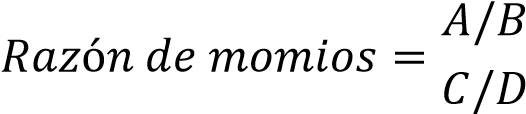 𝑃𝑟𝑒𝑣𝑎𝑙𝑒𝑛𝑐𝑖𝑎𝑉𝑃 + 𝐹𝑁𝐴/(𝐴 + 𝐵)𝑅𝑖𝑒𝑠𝑔𝑜 𝑅𝑒𝑙𝑎𝑡𝑖𝑣𝑜 =	 𝐶/(𝐶 + 𝐷)𝑅𝑖𝑒𝑠𝑔𝑜 𝑎𝑡𝑟𝑖𝑏𝑢𝑖𝑏𝑙𝑒 = 𝐼𝑒 − 𝐼𝑛𝑒 𝑃𝑟𝑒𝑣𝑎𝑙𝑒𝑛𝑐𝑖𝑎𝑉𝑃 + 𝐹𝑁𝐴/(𝐴 + 𝐵)𝑅𝑖𝑒𝑠𝑔𝑜 𝑅𝑒𝑙𝑎𝑡𝑖𝑣𝑜 =	 𝐶/(𝐶 + 𝐷)𝑅𝑖𝑒𝑠𝑔𝑜 𝑎𝑡𝑟𝑖𝑏𝑢𝑖𝑏𝑙𝑒 = 𝐼𝑒 − 𝐼𝑛𝑒 =	𝑋100𝑉𝑃 + 𝐹𝑃 + 𝐹𝑁 + 𝑉𝑁𝑉𝑃 + 𝑉𝑁𝐸𝑥𝑎𝑐𝑡𝑖𝑡𝑢𝑑 = 	 𝐴/(𝐴 + 𝐵)𝑅𝑖𝑒𝑠𝑔𝑜 𝑅𝑒𝑙𝑎𝑡𝑖𝑣𝑜 =	 𝐶/(𝐶 + 𝐷)𝑅𝑖𝑒𝑠𝑔𝑜 𝑎𝑡𝑟𝑖𝑏𝑢𝑖𝑏𝑙𝑒 = 𝐼𝑒 − 𝐼𝑛𝑒 =	𝑋100𝑉𝑃 + 𝐹𝑃 + 𝐹𝑁 + 𝑉𝑁𝑉𝑃 + 𝑉𝑁𝐸𝑥𝑎𝑐𝑡𝑖𝑡𝑢𝑑 = 	 𝐴/(𝐴 + 𝐵)𝑅𝑖𝑒𝑠𝑔𝑜 𝑅𝑒𝑙𝑎𝑡𝑖𝑣𝑜 =	 𝐶/(𝐶 + 𝐷)𝑅𝑖𝑒𝑠𝑔𝑜 𝑎𝑡𝑟𝑖𝑏𝑢𝑖𝑏𝑙𝑒 = 𝐼𝑒 − 𝐼𝑛𝑒 𝑉𝑃 + 𝑉𝑁 + 𝐹𝑃 + 𝐹𝑁𝑉𝑃𝑆𝑒𝑛𝑠𝑖𝑏𝑖𝑙𝑖𝑑𝑎𝑑 =	𝑋100 𝑉𝑃 + 𝐹𝑁𝑉𝑁𝐸𝑠𝑝𝑒𝑐𝑖𝑓𝑖𝑐𝑖𝑑𝑎𝑑 = 	𝑋100 𝑉𝑁 + 𝐹𝑃𝑉𝑎𝑙𝑜𝑟 𝑃𝑟𝑒𝑑𝑖𝑐𝑡𝑖𝑣𝑜 𝑃𝑜𝑠𝑖𝑡𝑖𝑣𝑜𝑉𝑃=  𝑋100 𝐹𝑃 + 𝑉𝑃𝑉𝑎𝑙𝑜𝑟 𝑃𝑟𝑒𝑑𝑖𝑐𝑡𝑖𝑣𝑜 𝑁𝑒𝑔𝑎𝑡𝑖𝑣𝑜𝑉𝑁=  𝑋100 𝑉𝑁 + 𝐹𝑁𝐴/(𝐴 + 𝐵)𝑅𝑖𝑒𝑠𝑔𝑜 𝑅𝑒𝑙𝑎𝑡𝑖𝑣𝑜 =	 𝐶/(𝐶 + 𝐷)𝑅𝑖𝑒𝑠𝑔𝑜 𝑎𝑡𝑟𝑖𝑏𝑢𝑖𝑏𝑙𝑒 = 𝐼𝑒 − 𝐼𝑛𝑒 𝑉𝑃 + 𝑉𝑁 + 𝐹𝑃 + 𝐹𝑁𝑉𝑃𝑆𝑒𝑛𝑠𝑖𝑏𝑖𝑙𝑖𝑑𝑎𝑑 =	𝑋100 𝑉𝑃 + 𝐹𝑁𝑉𝑁𝐸𝑠𝑝𝑒𝑐𝑖𝑓𝑖𝑐𝑖𝑑𝑎𝑑 = 	𝑋100 𝑉𝑁 + 𝐹𝑃𝑉𝑎𝑙𝑜𝑟 𝑃𝑟𝑒𝑑𝑖𝑐𝑡𝑖𝑣𝑜 𝑃𝑜𝑠𝑖𝑡𝑖𝑣𝑜𝑉𝑃=  𝑋100 𝐹𝑃 + 𝑉𝑃𝑉𝑎𝑙𝑜𝑟 𝑃𝑟𝑒𝑑𝑖𝑐𝑡𝑖𝑣𝑜 𝑁𝑒𝑔𝑎𝑡𝑖𝑣𝑜𝑉𝑁=  𝑋100 𝑉𝑁 + 𝐹𝑁